Basic – 25 – Map EssentialsDirections: Label the locations listed – completed map should be KEPT and studied in preparation for the Map Essentials Test given within the first couple weeks of school.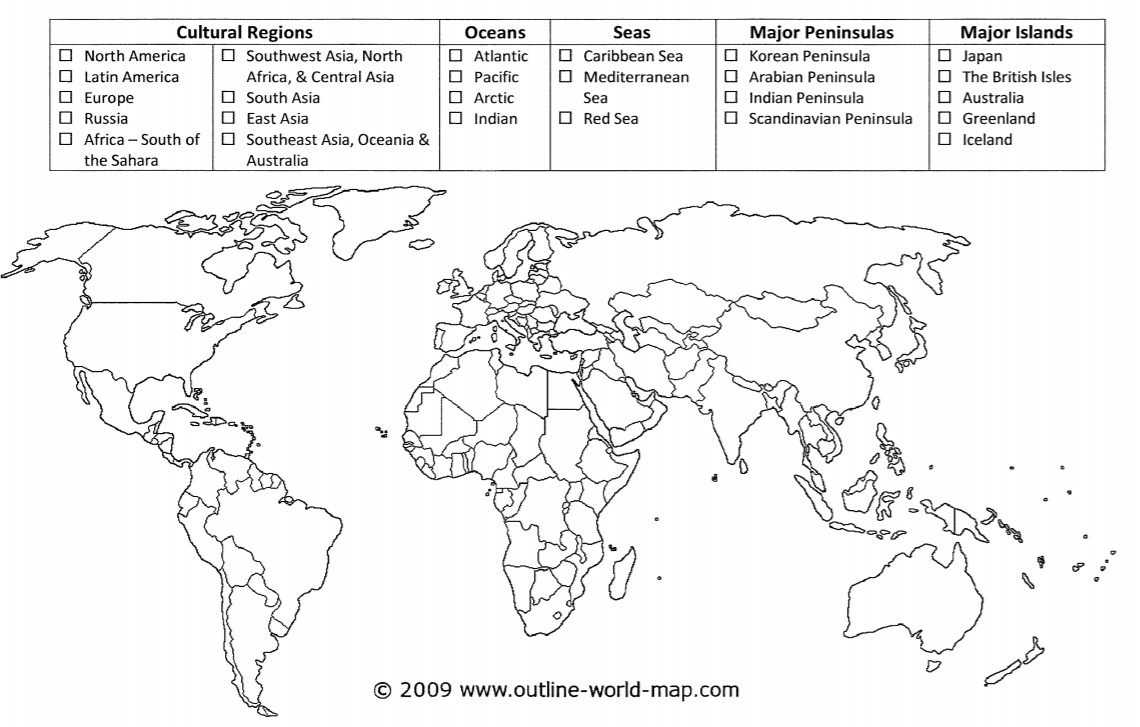 2. Physical – 25 – Map EssentialsDirections: Label the locations listed – completed map should be KEPT and studied in preparation for the Map Essentials Test given within the first couple weeks of school.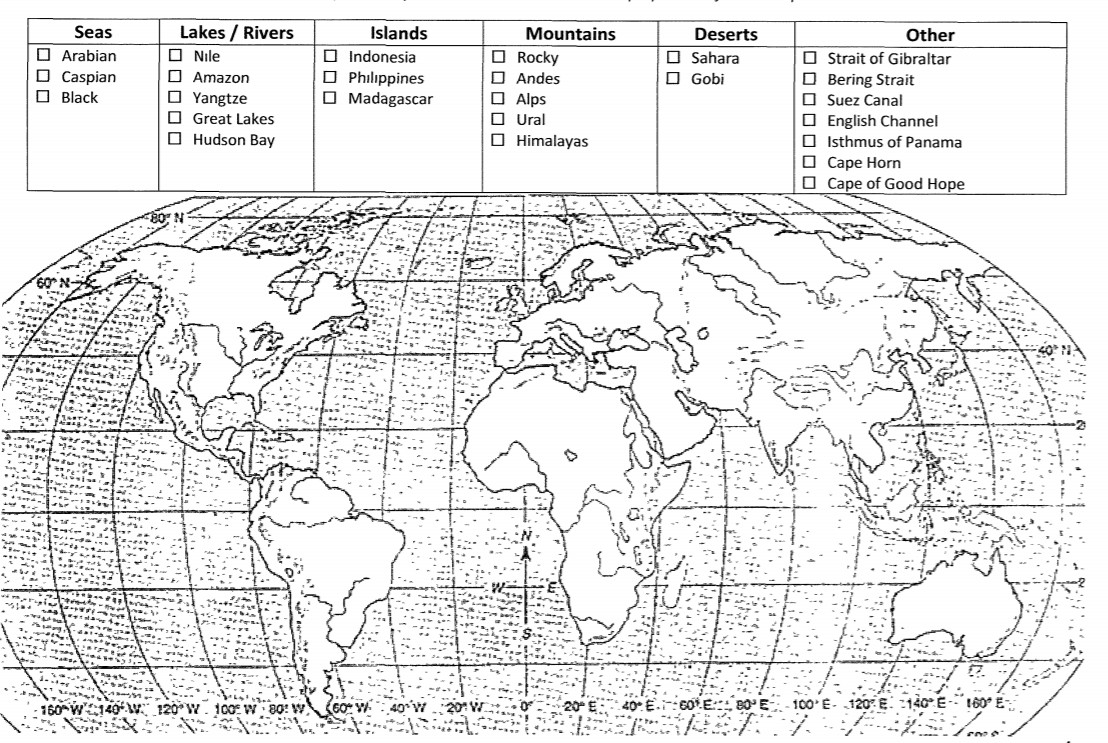 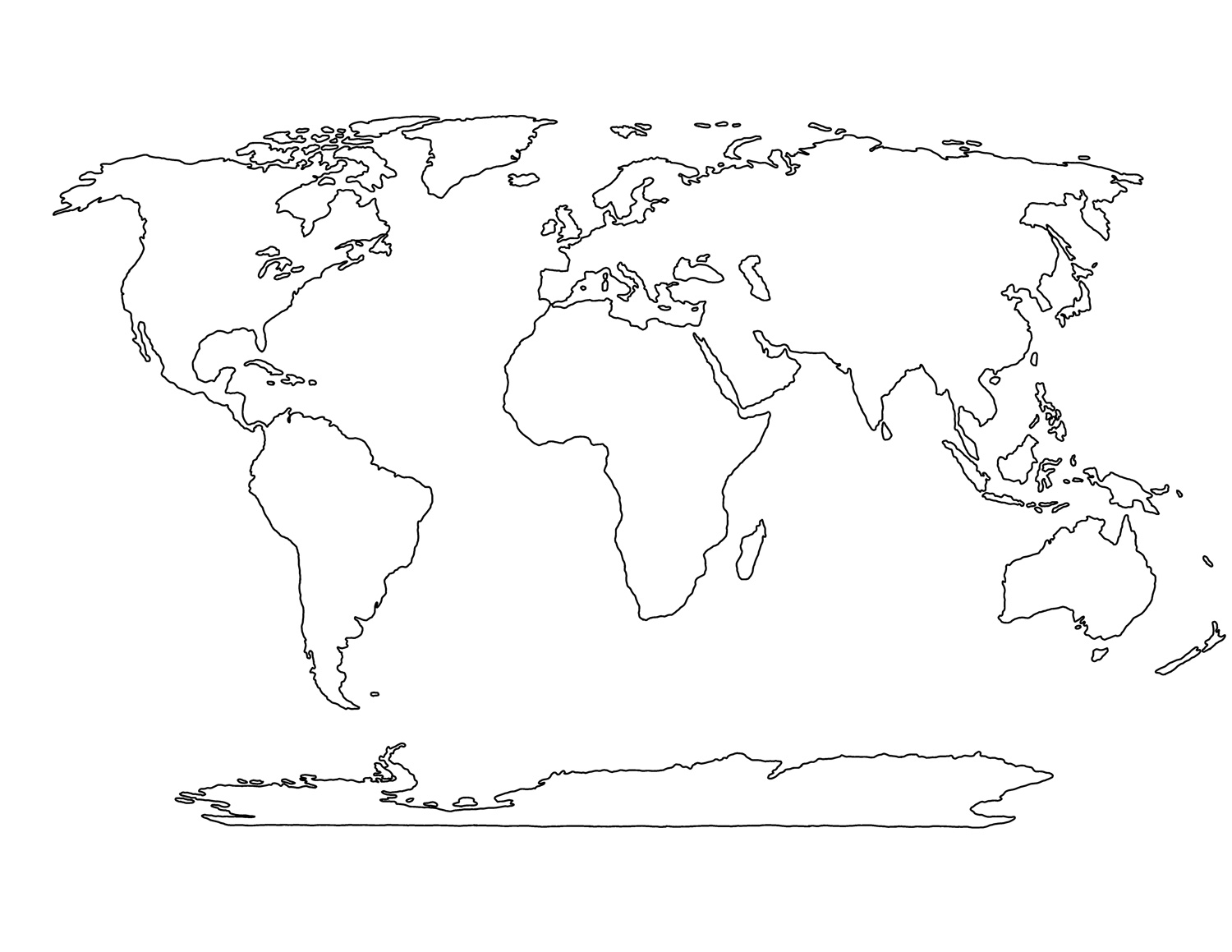 Mapping Skills: Directions: Using the above map (make multiple copies), create and label 3 maps. Each map should have a title, key and a compass rose. The colors are suggested but you may use your own. All labels should be in black pen. Important things to remember when creating a map: Water is always blue (when needed)Land is never blueUse colored pencils, not crayons or markersLabels should go in the same direction Labels should be in black in Map #1 Climate Zone MapThere are several climate zones around the world. Your map should be color coded and labeled (Use the legend to do this). Identify the following:Tropical Wet – Dark Green				Arid – YellowHumid Subtropical – Pink				Tundra - WhiteTropical Dry – Orange				Mediterranean - PurpleSubarctic – Gray					Highlands - BrownSemiarid – Red					Marine West Coast – Light Green or tanMap #2 Population Density MapPopulation density maps show how may people live in a specified area. For this map, you will look at persons per square mile. Make sure you are creating a population density map, NOT a population map.  Your map should be color coded and labeled (use the legend to do this). Use the following:# of people per square mile			ColorYellow1-24						Pink25-129						Green130-259						Orange260-519						Red520+						PurpleMap # 3 Elevation MapElevation maps show the height of the land above sea level in different areas of the world. Use color to show the height of the land. Your map should be color coded and labeled (use the legend to do this).Height above sea level (in feet)			ColorBelow sea level					GreenAt sea level					Yellow1-499 feet above sea level				Brown500-999 feet above sea level			Purple1,000-1,999 feet above sea level			Orange2,000+ feet above sea level				RedLandforms & Bodies of WaterDirections: Define and provide a picture of each landform and body of water listed.If completed digitally, you can copy/paste/resize pictures to fit into the chart. If completed by hand, please attempt to provide neat/organized sketches. Color is not necessary but may be beneficial to illustrate landforms and bodies of water accurately.Landforms ChartBodies of Water ChartMapping SkillsDirections: Answer the questions using the Mapping Visuals provided (see pages 7-12 of Primer Packet).Basic Map Components Use Visual A for the following questions.Write the map’s title. 	How many picnic areas does the park have? 	Name the two historical monuments south of the Gold Discovery Site.Name the footpath you find at the grid coordinates F1. 	What direction is St. John’s Church from the Olde Coloma Theatre? 	What direction is St. John’s Church from the Schoolhouse? 	Longitude and Latitude: Use Visual B and Visual C for the following questions.Write the name of the parallel at 0˚ latitude. 	Write the name of the meridian at 0˚ longitude. 	Write the name of the parallel at 23.5˚N latitude. 	Write the name of the parallel at 23.5˚S latitude. 	Write the name of the parallel at 66.5˚N latitude. 	Write the name of the parallel at 66.5˚S latitude. 	Name the city located at 41˚N, 29˚E. 	Name the city located at 19˚N, 73˚E. 	Name the two (2) cities located north of the 15˚N latitude and east of the 105˚E longitude.Name the two (2) cities located south of the 15˚S latitude and west of the 15˚E longitude.Scale: Use Visual D for the following questions.(Hint: pay close attention to the map features when answering the following questions)What is the distance between Washington, D.C., and New Carrollton? 	milesWhat is the distance between the Washington Convention Center and the National Portrait Gallery? 	milesWhat will you find approximately 0.75 miles west of the National Portrait Gallery?What will you find approximately 10 miles east of Alexandria? 	Which map will help you find your friend’s apartment on New York Avenue? (provide the full map title)Which map will help you decide if you should walk or take a taxi to Washington, D.C., from Arlington? (provide the full map title) 	Hemispheres, Continents and Oceans: Use Visual E for the following questions.Name the two hemispheres the United States is located in. 	Name the hemisphere Africa is located in. 	What is the continent directly north of Africa? 	What ocean touches the shores of Europe and South Africa? 	Name the three continents the equator runs through.Name the ocean that lies north of Europe. 	Name the ocean that touches the shores of both Asia and South America. 		30.Name the ocean that lies to the south of Asia. 	Visual A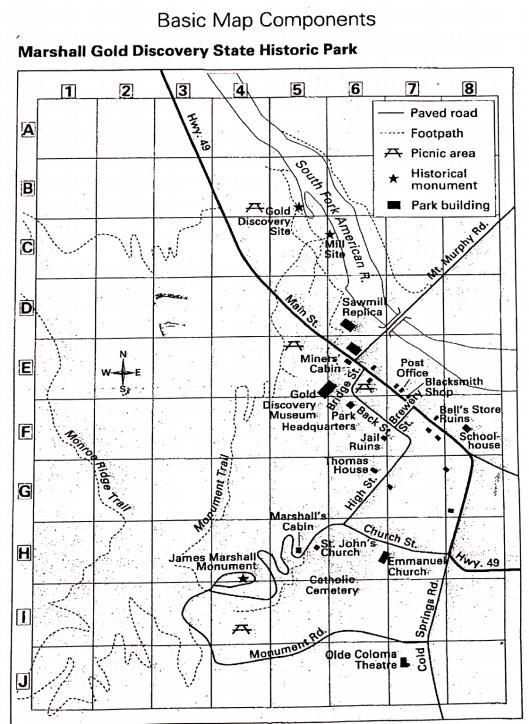 Visual B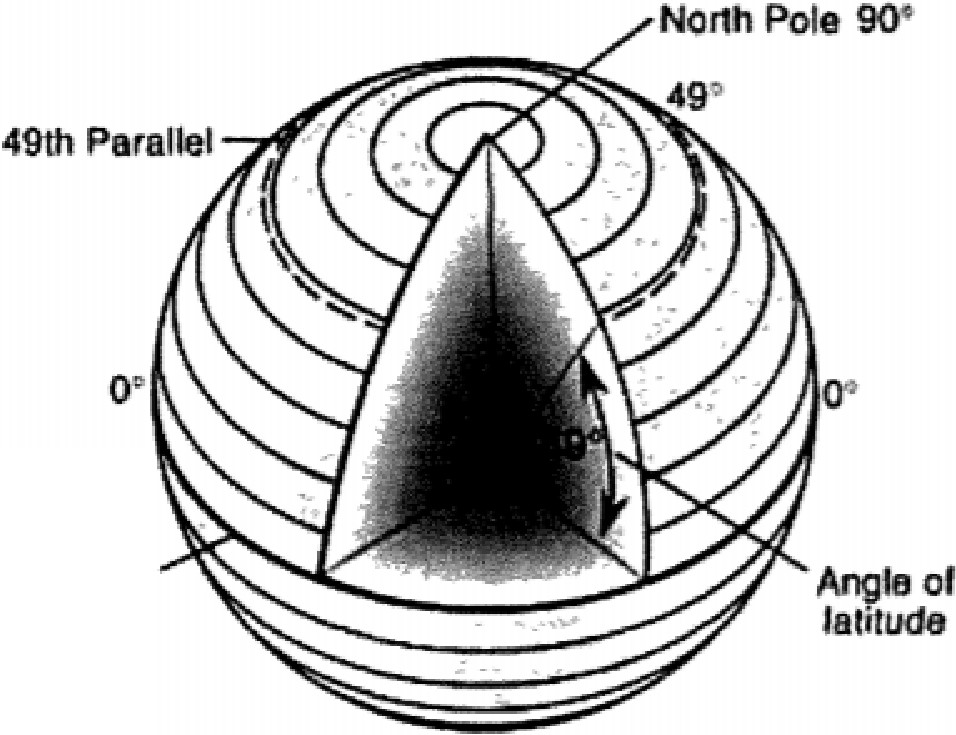 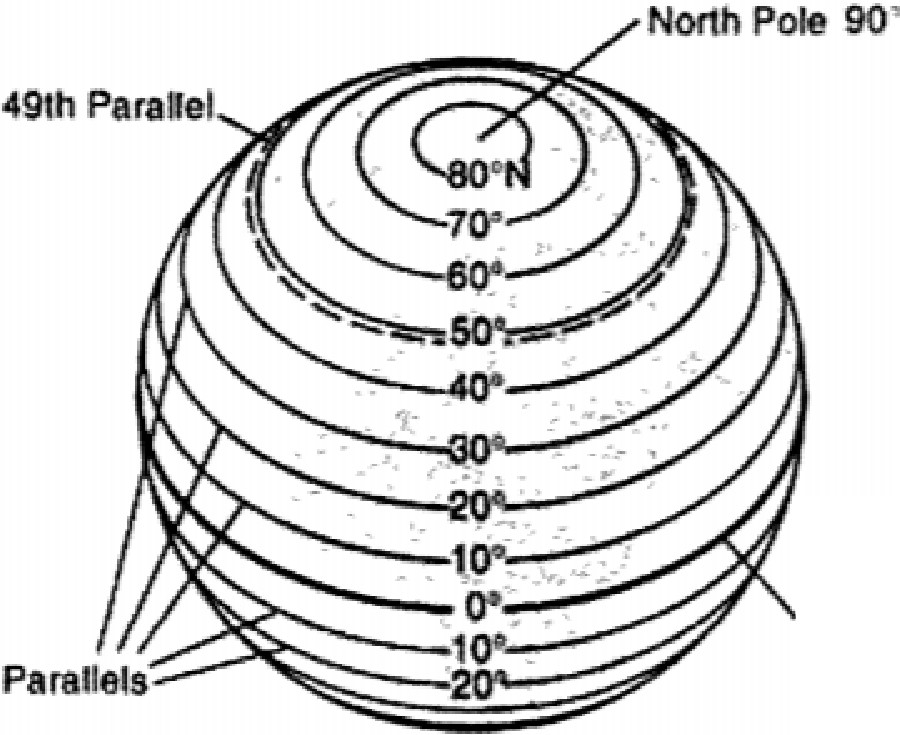 latitude is Measured from the Equator (O")Latitude Lines RunEast.to West(think: lat is flat)150" W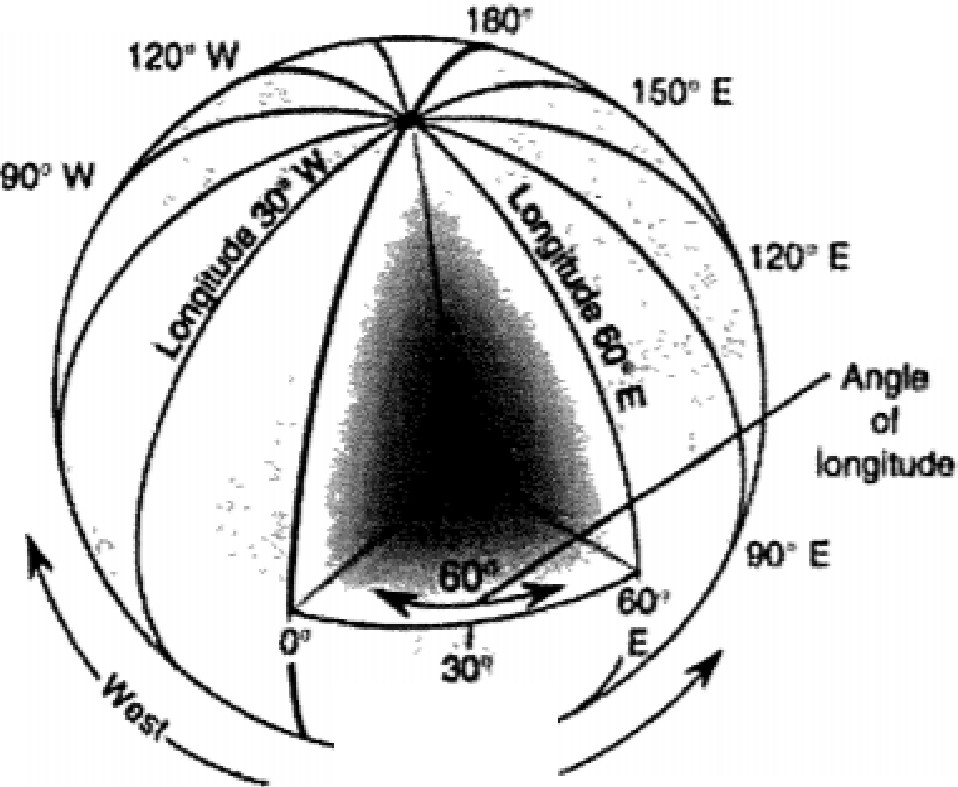 Greenwich, England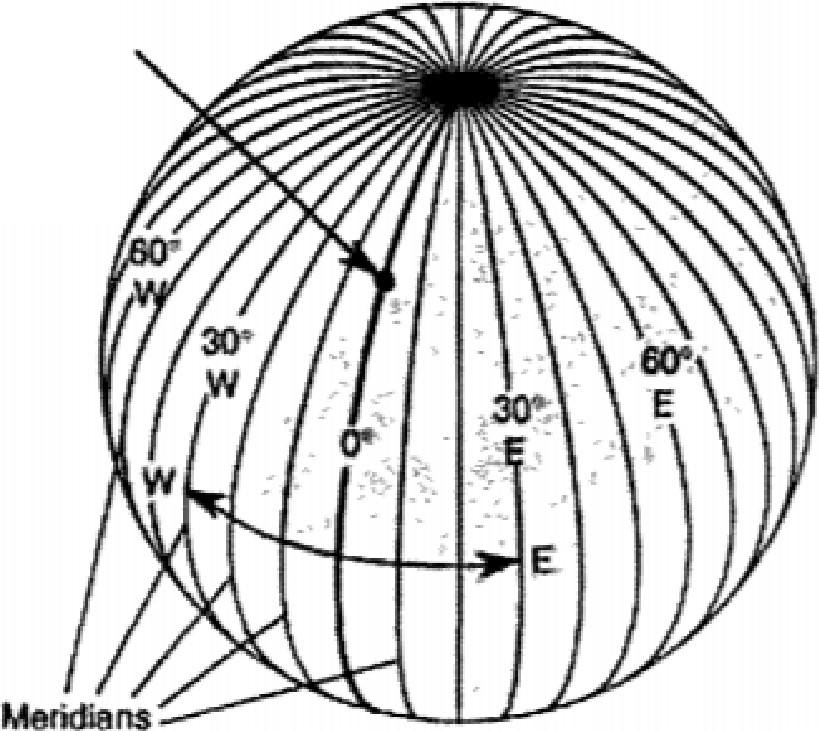 (prime meridianWW-	.	-EastLongitude is measured fromthe Prime Meridian (O")Longitude lines RunNorth to Souththink. "go long: like you're throwing. football)Visual C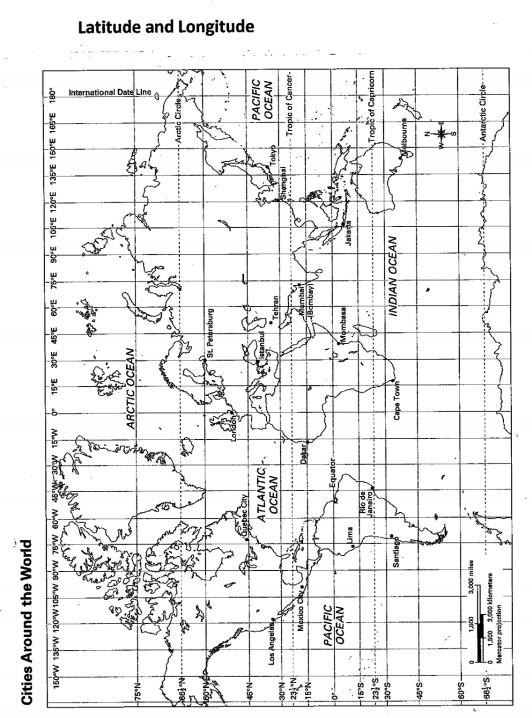 Scale	Visual D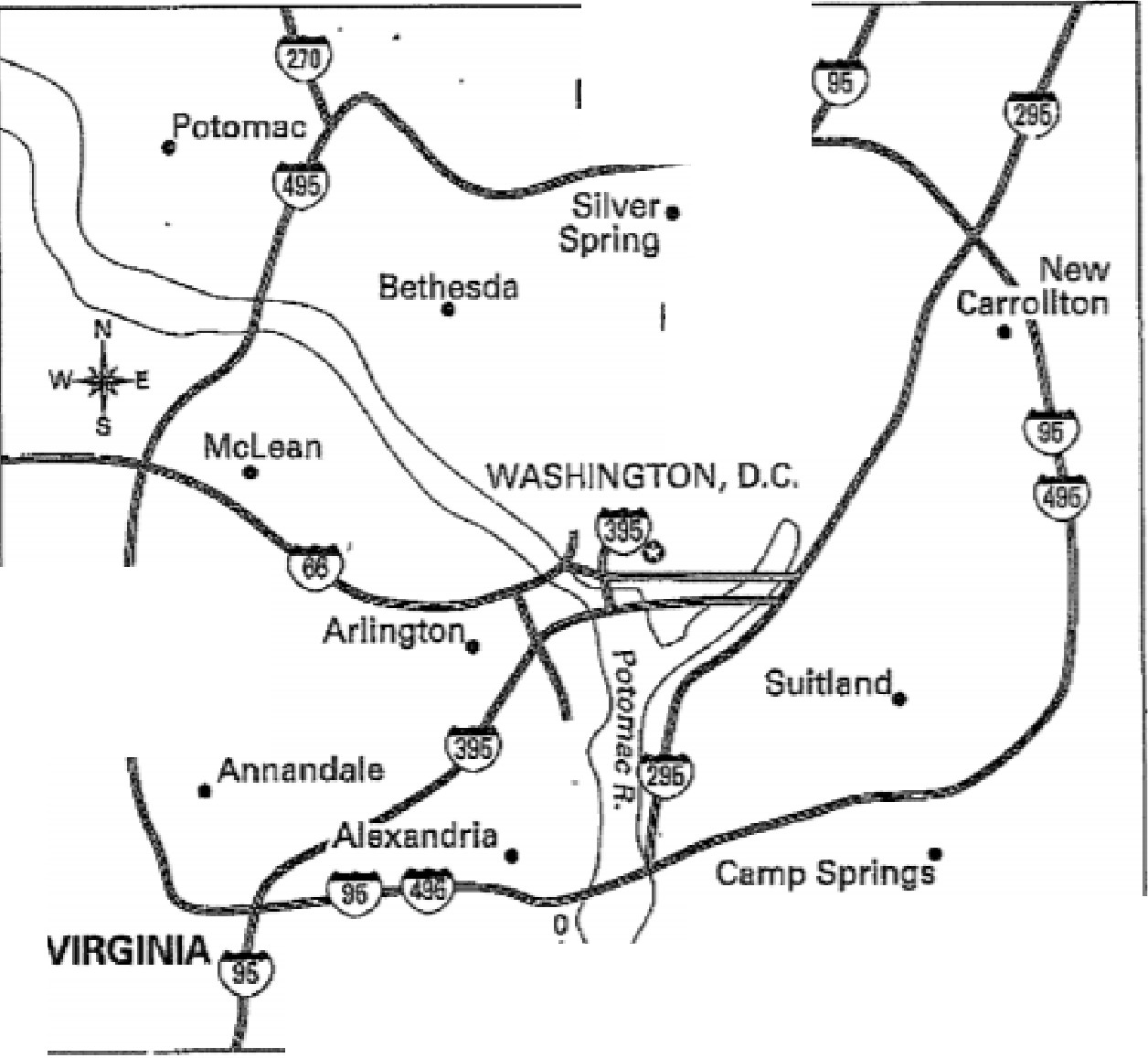 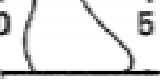 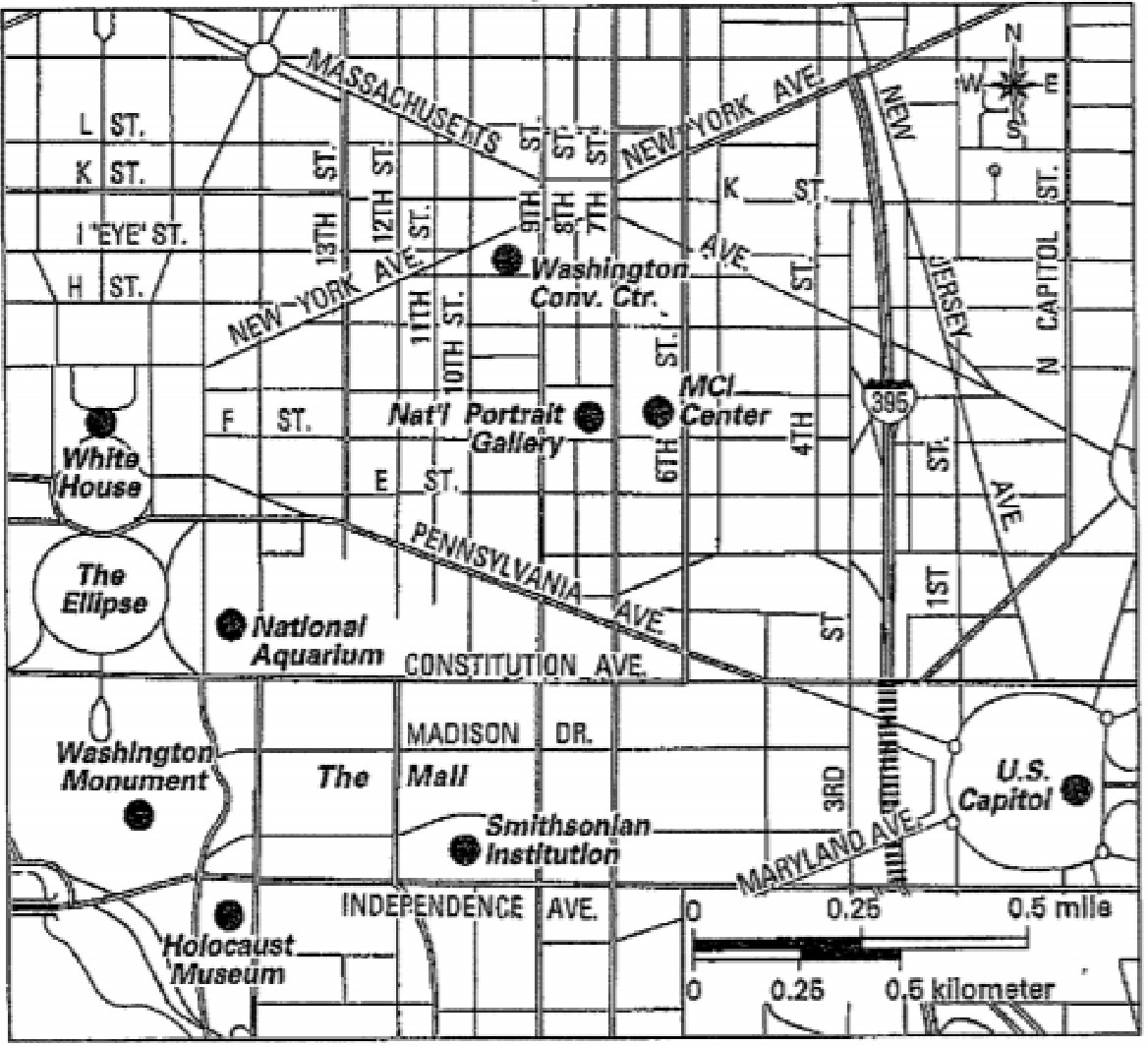 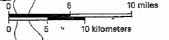 Hemispheres, Continents, and Oceansvisual EI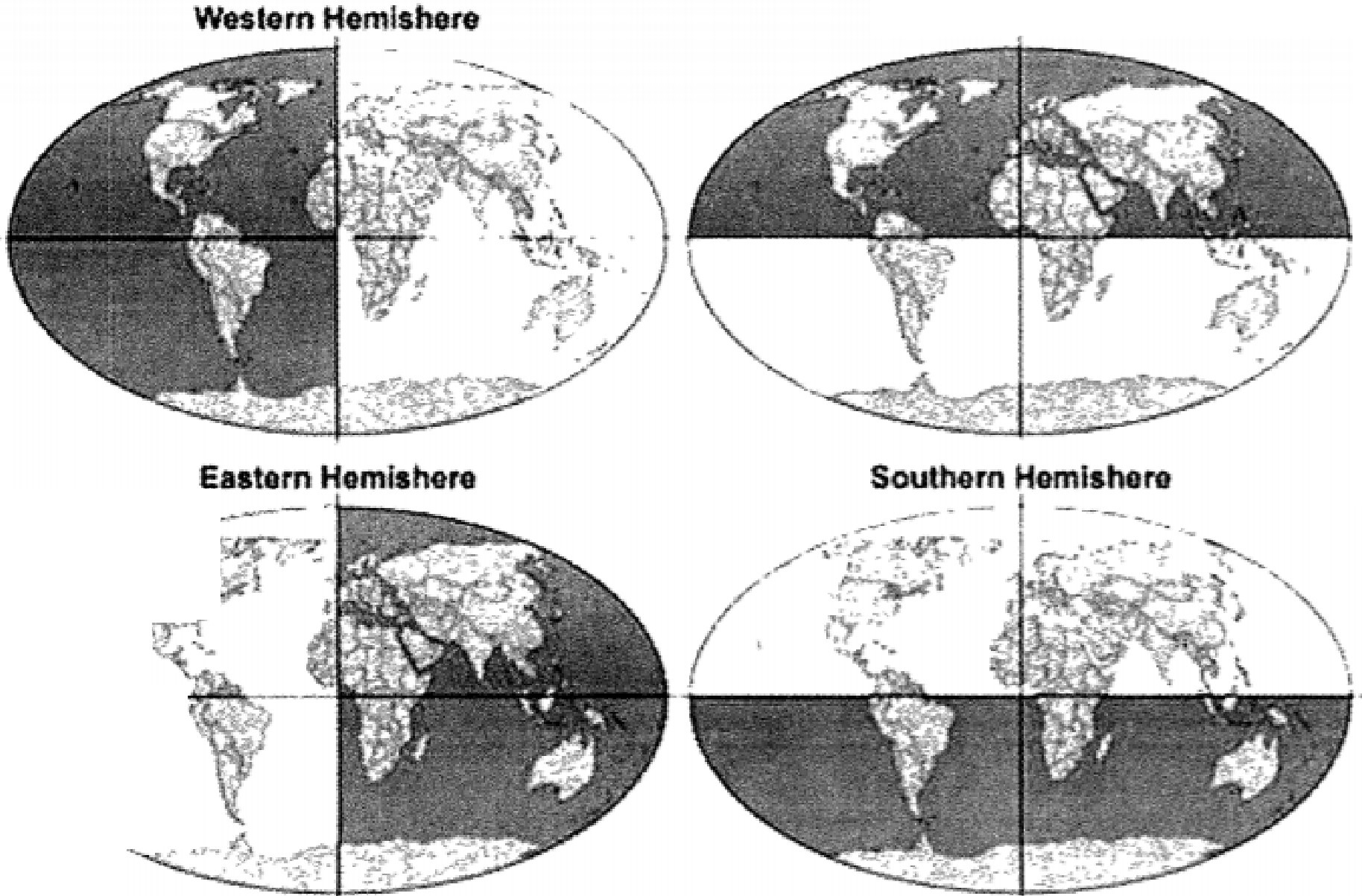 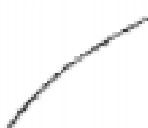 The World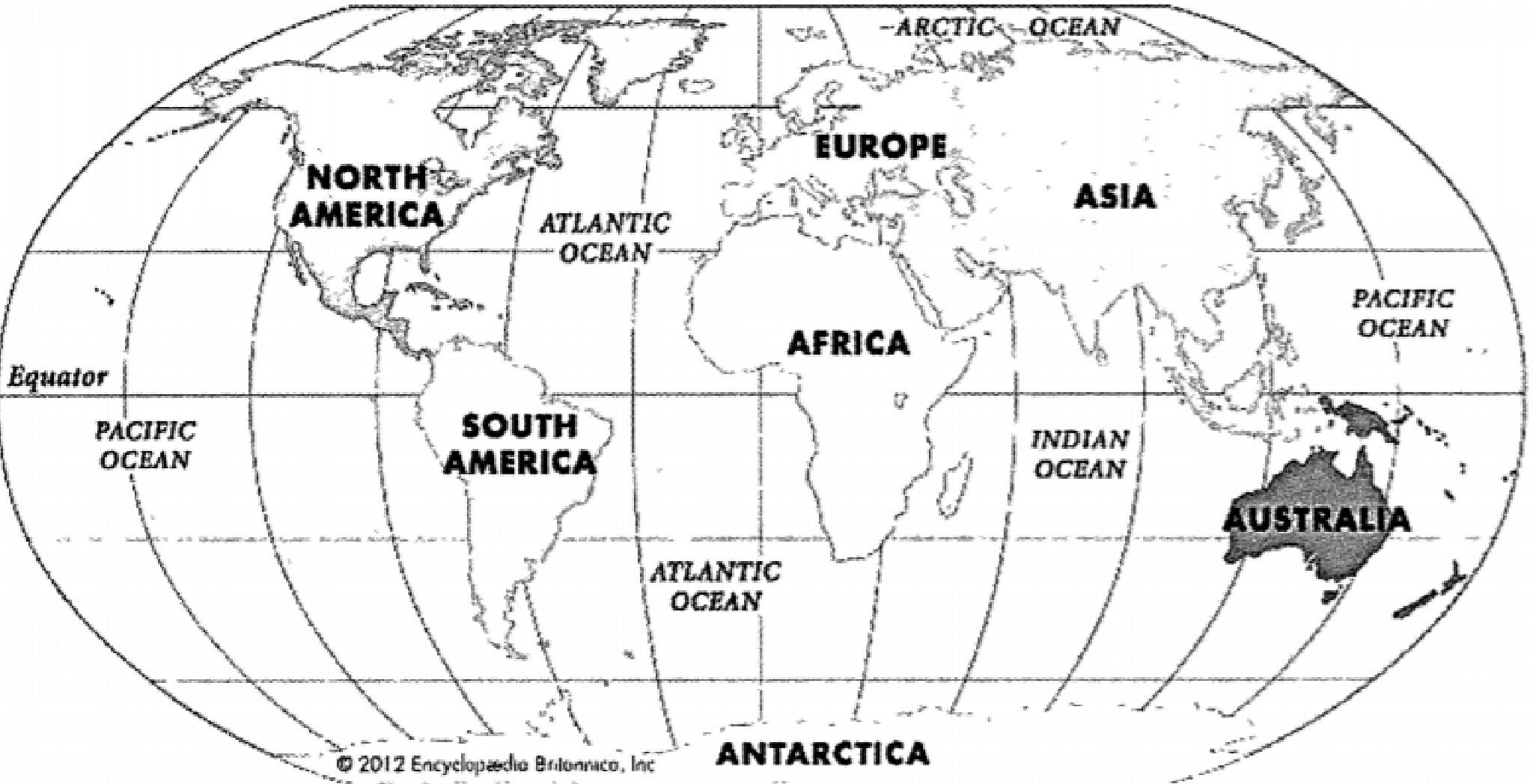 1. ArchipelagoDescription:Picture/Sketch:2. CanyonDescription:Picture/Sketch:3. CapeDescription:Picture/Sketch:4. DesertDescription:Picture/Sketch:5. EscarpmentDescription:Picture/Sketch:6. FjordDescription:Picture/Sketch:7. MesaDescription:Picture/Sketch:8. MountainDescription:Picture/Sketch:9. PeninsulaDescription:Picture/Sketch:10. PlainDescription:Picture/Sketch:11. PlateauDescription:Picture/Sketch:12. ValleyDescription:Picture/Sketch:13. AquiferDescription:Picture/Sketch:14. AtollDescription:Picture/Sketch:15. Barrier ReefDescription:Picture/Sketch:16. BayDescription:Picture/Sketch:17. ChannelDescription:Picture/Sketch:18. Fringe ReefDescription:Picture/Sketch:19. GlacierDescription:Picture/Sketch:20. GulfDescription:Picture/Sketch:21. LakeDescription:Picture/Sketch:22. RiverDescription:Picture/Sketch:23. River DeltaDescription:Picture/Sketch:24. StraitDescription:Picture/Sketch:25. TributaryDescription: Picture/Sketch:25. TributaryDescription: Picture/Sketch:25. TributaryDescription: Picture/Sketch:25. TributaryDescription: Picture/Sketch: